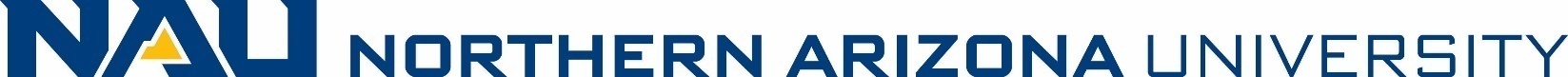 Request for Waiver of Recruitment For Classified Staff, Service Professionals & Postdoctoral ScholarsCheck OneClassified Staff	Service Professional	 Postdoctoral ScholarDate of Request:      Questions? Call your Human Resources Analyst or Consultant at 523-2223 or Equity and Access (EAO) at 523-3312To apply for a Waiver of Recruitment, the following steps must be followed:The completed Request for Waiver of Recruitment form and other required supporting documentation (see process guidelines) must be submitted for signature in the order shown below.After review and approval by the department head/supervisor followed by the Dean or Director, as appropriate, the original forms are sent to Human Resources for review of the job description and salary classification. Human Resources will forward the form and supporting documentation to the Equity and Access Office (EAO) for review and approval. Following their approval, the form will go to the hiring authority for review and approval. The original forms are then returned to the hiring unit and uploaded to the ePAR with the additional hiring documentation in order to complete the hire. If the position is grant funded, the department should notify the employee in writing that this position is subject to the availability of funding. If classified staff, the incumbent is not eligible for layoff or recall status.Signatures should be obtained in the order designated below. **Reminder**Candidates hired through waiver of recruitment process are subject to NAU’s policy on background investigations. Prior to the hiring of a staff member or postdoctoral scholar utilizing the waiver of recruitment process, the originating department must comply with the obligation to conduct the appropriate reference checking and background investigations (which may include fingerprinting for safety/security positions).  Refer to the Human Resources website for department obligations in following the requirement and procedures.  Grant-funded positions are subject to availability of funding and, if classified staff, incumbent is not eligible for layoff or recall status. Candidate/Salary InformationCandidate/Salary InformationName:      Empl ID:      Current NAU Employee:  Yes  NoCurrent NAU Employee:  Yes  NoRequested Salary: $     Per:      Attach current resume or application for candidate and the job description.Attach current resume or application for candidate and the job description.Position InformationPosition InformationPosition InformationJob Title of position to waive:      Job Title of position to waive:      College/Department:      Financials Dept ID:      Fund:       Program:       Project:        Financials Dept ID:      Fund:       Program:       Project:        Financials Dept ID:      Fund:       Program:       Project:        Replacement Position:   Yes  No | For (name):      Replacement Position:   Yes  No | For (name):      Replacement Position:   Yes  No | For (name):      Related to a Search:   Yes  NoRelated to a Search:   Yes  NoVacancy Number:      Grant Funded Position:  Yes  No Grant Funded Position:  Yes  No NAU Online Affiliated:  Yes  No  Status:  Full-time (40 hrs)  Part-time    Fiscal Year   Academic Year    Other      Status:  Full-time (40 hrs)  Part-time    Fiscal Year   Academic Year    Other      Status:  Full-time (40 hrs)  Part-time    Fiscal Year   Academic Year    Other      Position is Safety/Security Sensitive:  Yes  No  (See NAU Policy #1.085)Position is Safety/Security Sensitive:  Yes  No  (See NAU Policy #1.085)Position is Safety/Security Sensitive:  Yes  No  (See NAU Policy #1.085)Appointment Period: From         To     Appointment Period: From         To     FTE:      Reports to Position #:     Sponsorship Required:  Yes  NoSponsorship Required:  Yes  NoRequestor InformationRequestor InformationRequestor InformationRequestor:      Title:      Phone:      Reason for Requesting Waiver of RecruitmentState: 1) reason for requesting waiver (see criteria outlined in Waiver guidelines), and 2) qualifications of candidate being considered and how they compare to the required qualifications for the position.Required SignaturesRequired SignaturesRequired SignaturesRequired SignaturesRequired SignaturesPositionPositionName (printed)SignatureDateDept. Chair/Supervisor for approval:Dept. Chair/Supervisor for approval:Dean/Director for approval: Dean/Director for approval: Human Resources classification and salary review:Human Resources classification and salary review:Equity and Access Office for approval:Equity and Access Office for approval:VP and/or Exec. Director as appropriate for approval:VP and/or Exec. Director as appropriate for approval:Provost as appropriate for approval:Provost as appropriate for approval:Budget Office for review:Budget Office for review:As needed: Sponsored Projectsfor approval:As needed: Ctr for Int’l Education for review:As needed: NAU Online for approval:For questions, call EAO at (928) 523-3312For questions, call EAO at (928) 523-3312For questions, call EAO at (928) 523-3312For questions, call EAO at (928) 523-3312For questions, call EAO at (928) 523-3312Position Budgeted Amount:$Position Number: